§1745.  Initial child custody jurisdiction1.  Jurisdiction over initial determination.  Except as otherwise provided in section 1748, a court of this State has jurisdiction to make an initial child custody determination only if:A.  This State is the home state of the child on the date of the commencement of the proceeding or was the home state of the child within 6 months before the commencement of the proceeding and the child is absent from this State but a parent or person acting as a parent continues to live in this State;  [PL 1999, c. 486, §3 (NEW); PL 1999, c. 486, §6 (AFF).]B.  A court of another state does not have jurisdiction under paragraph A or a court of the home state of the child has declined to exercise jurisdiction on the ground that this State is the more appropriate forum under section 1751 or 1752 and:(1)  The child and the child's parents, or the child and at least one parent or a person acting as a parent, have a significant connection with this State other than mere physical presence; and(2)  Substantial evidence is available in this State concerning the child's care, protection, training and personal relationships;  [PL 1999, c. 486, §3 (NEW); PL 1999, c. 486, §6 (AFF).]C.  All courts having jurisdiction under paragraph A or B have declined to exercise jurisdiction on the ground that a court of this State is the more appropriate forum to determine the custody of the child under section 1751 or 1752; or  [PL 1999, c. 486, §3 (NEW); PL 1999, c. 486, §6 (AFF).]D.  No court of any other state would have jurisdiction under the criteria specified in paragraph A, B or C.  [PL 1999, c. 486, §3 (NEW); PL 1999, c. 486, §6 (AFF).][PL 1999, c. 486, §3 (NEW); PL 1999, c. 486, §6 (AFF).]2.  Exclusive jurisdictional basis.  Subsection 1 is the exclusive jurisdictional basis for making a child custody determination by a court of this State.[PL 1999, c. 486, §3 (NEW); PL 1999, c. 486, §6 (AFF).]3.  Physical presence or personal jurisdiction not necessary or sufficient.  Physical presence of or personal jurisdiction over a party or a child is not necessary or sufficient to make a child custody determination.[PL 1999, c. 486, §3 (NEW); PL 1999, c. 486, §6 (AFF).]SECTION HISTORYPL 1999, c. 486, §3 (NEW). PL 1999, c. 486, §6 (AFF). The State of Maine claims a copyright in its codified statutes. If you intend to republish this material, we require that you include the following disclaimer in your publication:All copyrights and other rights to statutory text are reserved by the State of Maine. The text included in this publication reflects changes made through the First Regular and First Special Session of the 131st Maine Legislature and is current through November 1, 2023
                    . The text is subject to change without notice. It is a version that has not been officially certified by the Secretary of State. Refer to the Maine Revised Statutes Annotated and supplements for certified text.
                The Office of the Revisor of Statutes also requests that you send us one copy of any statutory publication you may produce. Our goal is not to restrict publishing activity, but to keep track of who is publishing what, to identify any needless duplication and to preserve the State's copyright rights.PLEASE NOTE: The Revisor's Office cannot perform research for or provide legal advice or interpretation of Maine law to the public. If you need legal assistance, please contact a qualified attorney.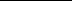 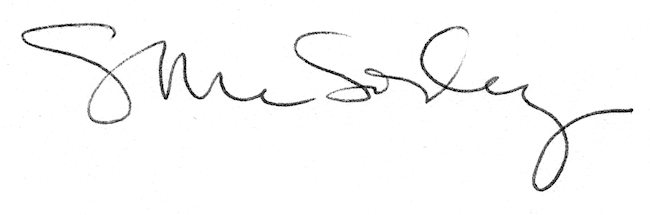 